附件2-42021年江苏省中等职业学校学生学业水平考试机械类专业基本技能考试指导性实施方案一、考试对象面向全省中等职业学校（含技工院校）2022届机械类机械装备方向、数控加工方向相关专业考生。机械装备方向：农业机械使用与维护、机械制造技术、机械加工技术、船舶制造与修理、化工机械与设备、铁道车辆运用与检修、城市轨道交通车辆运用与检修、港口机械运行与维护、制药设备维修等相关专业。数控加工方向：数控技术应用、模具制造技术等相关专业。现代职教体系“3+3”、“3+4”试点项目2022届学生须参加考试。五年制高职学生是否参加考试，由各市教育局统筹安排。二、考试内容、方式、时长及配分机械装备方向相关专业从项目1（工具钳工技术）、项目2（机械CAD绘图）选择一项作为考试项目，具体考试项目由专业委员会于正式考试前60天公布。数控加工方向相关专业由项目3（钳加工技术）、项目4（数控车工加工技术）/项目5（数控铣工加工技术）共同组成考试项目。其中，学生可依据专业学习情况在项目4（数控车工加工技术）、项目5（数控铣工加工技术）二选一。项目3（钳加工技术）百分制分数乘以0.6计入总分，项目4（数控车工加工技术）/项目5（数控铣工加工技术）百分制分数乘以0.4计入总分，考试总分100分。三、考试时间2021年11月中旬。四、组织实施（一）考点设置注：尚未建标准化考点的学校，可依托校内实训室开展2021年专业基本技能考试。（二）组织考试省教育考试院和省中职学考办公室负责考务组织管理与协调工作，各市教育行政部门、招考系统负责具体实施。专业委员会负责协调本专业类有关考点院校，协同各设区市教育行政部门、招考部门完成本专业类专业技能考试。考点学校应组建技术团队，加强考试平台维护，确保正常运行。（三）安排考场机械装备方向每个考点单场考试机械CAD绘图、工具钳工技术的工位数均不少于42个（其中含2个备用工位）。数控加工方向每个考点单场考试钳加工技术、数控综合考核平台的工位数均不少于35个（其中含2个备用工位）。考生根据准考证上规定的考试时间，参加对应项目考试，原则上同一学生的项目应统筹安排在半天内完成，或尽可能减少不同项目之间转场等待时间。（四）评分方式机械CAD绘图由考评员按评分标准进行集中评分，数控车工加工技术、数控铣工加工技术项目的考试成绩由信息化综合实训考核平台按评分标准自动生成，其余项目由考评员现场按评分标准进行评分。五、考点环境、设备配置要求详见江苏省中等职业学校学业水平考试机械类、数控类技能考试考点建设标准（试行），其中项目仪器设备与材料每个工位1套，每生1个工位，工位设置如下。工具钳工技术机械CAD绘图钳加工技术数控车工加工技术/数控铣工加工技术考试样题及评分标准（一）工具钳工技术1.考试样题参加学业技能考试的学生在规定时间内完成给定零件图中工件加工工作准备、零件加工、测量内容，时间120分钟，总分100分，工具钳工备料及零件如图1、2所示。（1）工具钳工备料图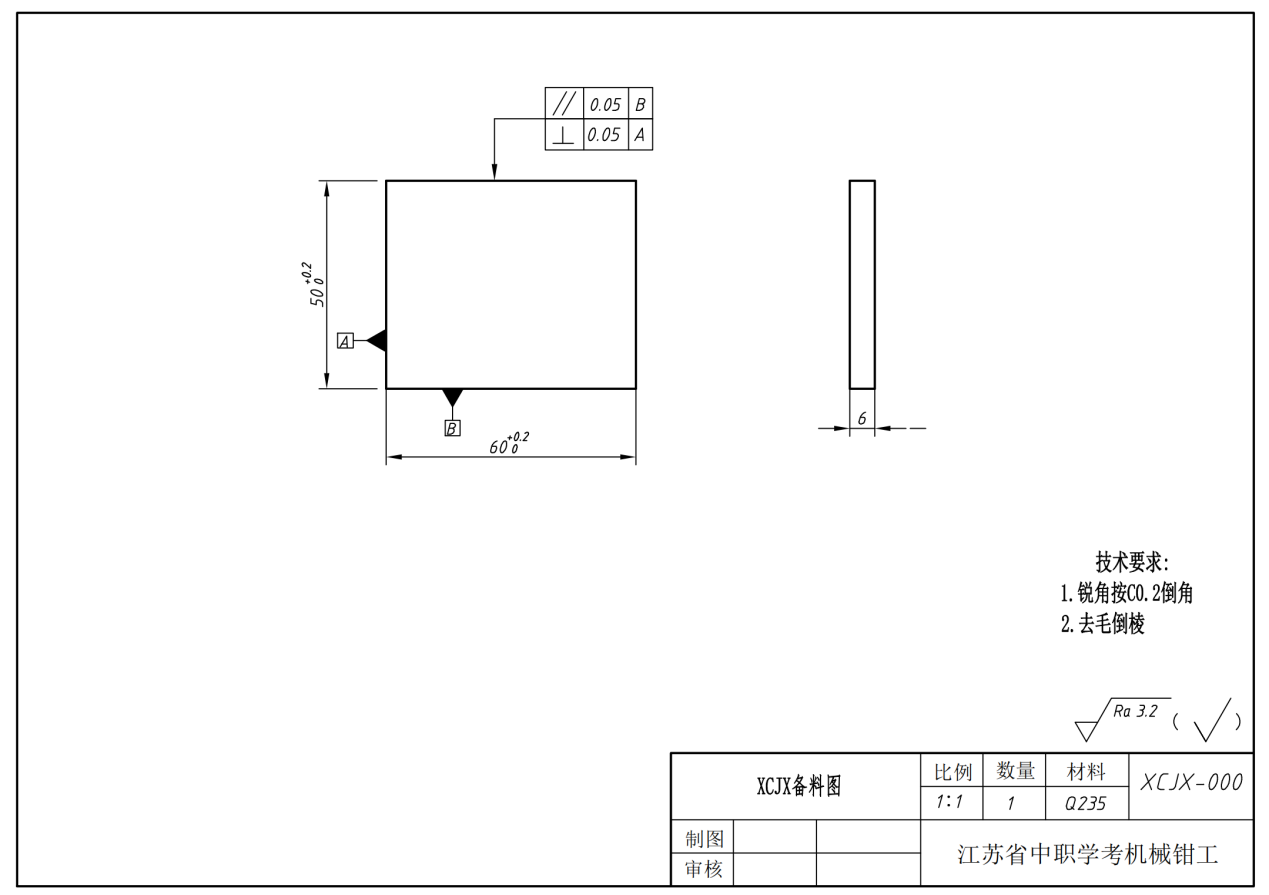 图1 工具钳工备料图（2）零件图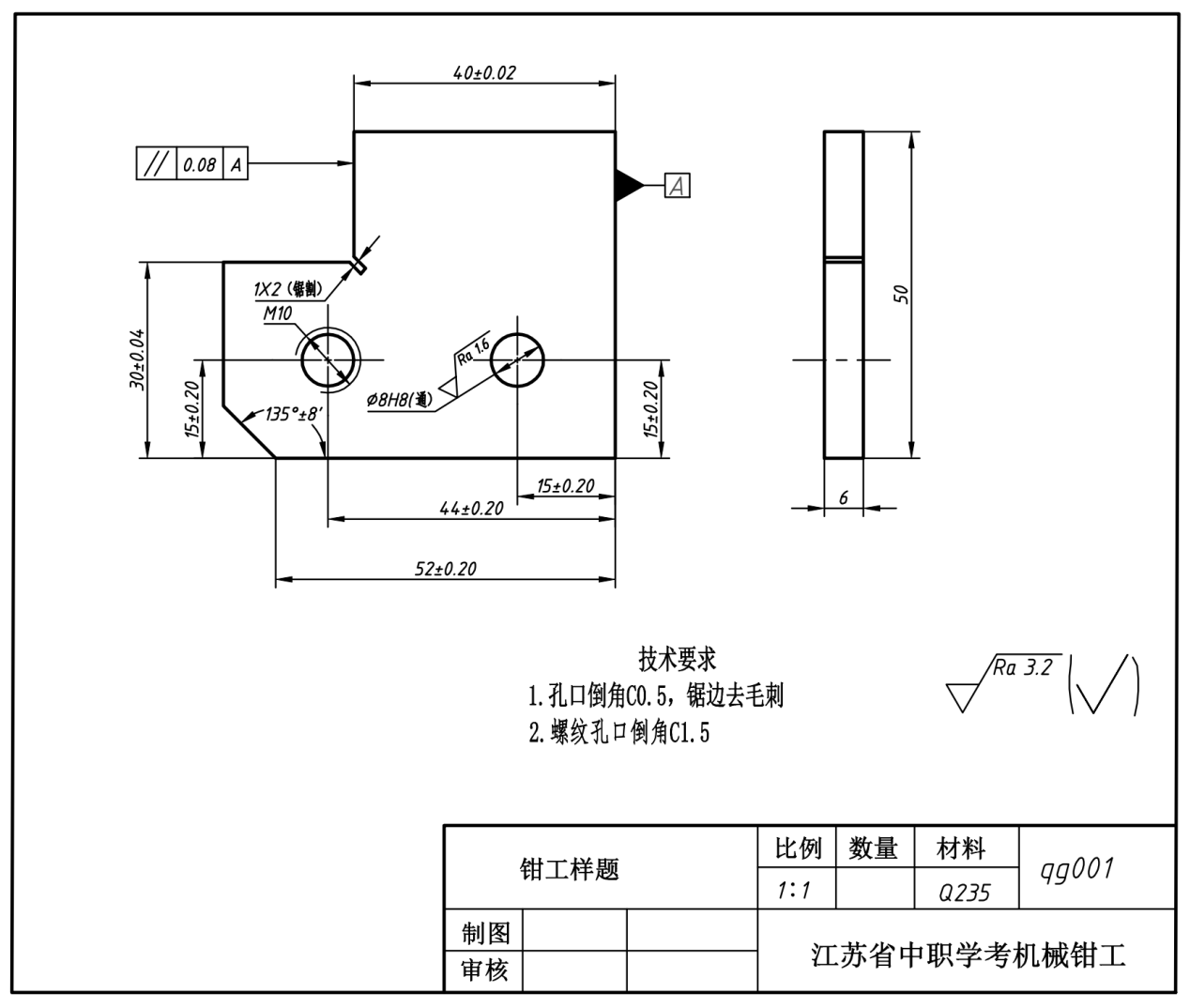 图2 工具钳工零件图2.评分标准评分标准分为职业素养和操作技能两部分，具体见下表。职业素养评分表注：发生重大安全事故的安全文明操作项目分全扣工具钳工操作技能评分表（二） 机械CAD绘图1.考试样题考试时间120分钟，共计100分，考生利用电脑上的CAD软件，按照任务要求完成相应操作，任务结束以后，按照要求将所有任务成果上传。（1）任务目标：考生需利用CAD软件完成以下三个任务：任务一：设置绘图环境任务二：创建样板文件任务三：绘制机械图样并打印输出电子图纸（2）成果命名说明：1）文件夹命名要求：在XX盘的根目录下（说明：XX盘具体位置由考评员根据现场情况作决定），创建参试学生文件夹，文件夹以“考籍号”命名，如参试学生考籍号为“201234567890”，则创建文件夹的具体名称为“201234567890”。2）文件命名要求：必须按任务二、三中要求命名文件名称。3）本次测试所有任务的完成结果必须保存在上述参试学生文件夹中，否则以未做任务处理。4）参试学生设置的文件夹名称和保存的文件名称不符合上述要求的，其内容不能作为测试正式结果，不作为评分依据。请各参试学生务必正确命名，不明确之处，可以询问考评员。备注：为避免文件丢失，请考生务必实时保存文件！（3）任务一 设置绘图环境（10分）1）设置图形单位图形单位中设置“长度类型”为“小数”、“精度”为“0.0”；设置“角度类型”为“度/分/秒”、精度为“0d00′”。2）设置图形界限及绘图窗口颜色设置图形界限为297×210，绘图窗口颜色为黑色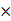 3）设置图层按下表要求设置图层。4）设置文字样式新建文字样式名为“工程字体”，设置字体为“gbeitc.shx”、设置大字体为“gbcbig.shx”、字体高度为3.5。5）设置标注样式标注样式名使用默认的“ISO-25”，其中文字样式用“工程字体”，设置基线间距为“6”、超出尺寸线为“2”，起点偏移量为“0”；设置箭头大小为“3.5”；文字样式用“工程字体”；“调整”选项卡第一项选择 “文字”；小数分隔符选择“句点”。（4）任务二 创建样板文件（10分）1）绘制图框根据国家标准及任务书要求绘制图框，如图3所示，为A4横向图纸，按图3所示绘制图框，不标注尺寸。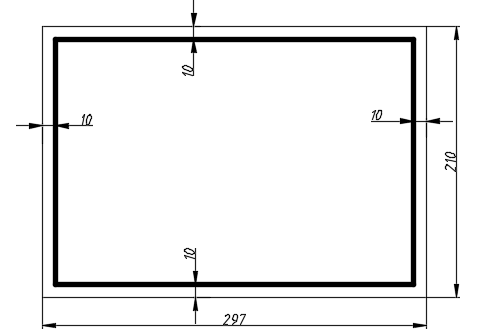 图3 A4图纸2）创建带属性块标题栏①绘制按图4所示绘制标题栏，不标注尺寸，标题栏内容根据图4填写。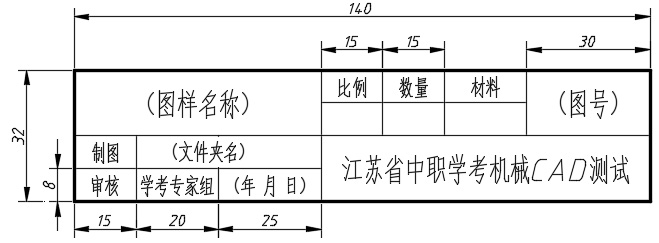 图4  标题栏②定义属性将“(图样名称)”、“(文件夹名)”和“(图号)”均定义为属性，字高为7和5。所有文字均需居中。③定义图块将标题栏连同属性一起定义为块，块名为“标题栏”，基点为右下角。④插入图块插入该图块于图框的右下角，分别将属性“(图样名称)”和“(文件夹名)”的值改为“图5中的图样名称”和“参试学生文件夹的具体名称”。3）保存文件保存为样板文件，文件名为“GBA4-01.dwt”，保存到指定的文件夹中。（5）任务三 绘制机械图样并打印输出电子图纸（80分）1）绘制机械图样以任务二创建的“GBA4-01.dwt”为样板图，按照图5要求绘制机械图样，结果文件命名为“GBA4-02.dwg”，保存到指定的文件夹中，图面应符合机械制图最新国家标准的要求。2）打印输出电子图纸将绘制完成的图样，打印输出PDF格式电子图纸，A4横放，输出文件名“GBA4-03.pdf”，保存到指定的文件夹中。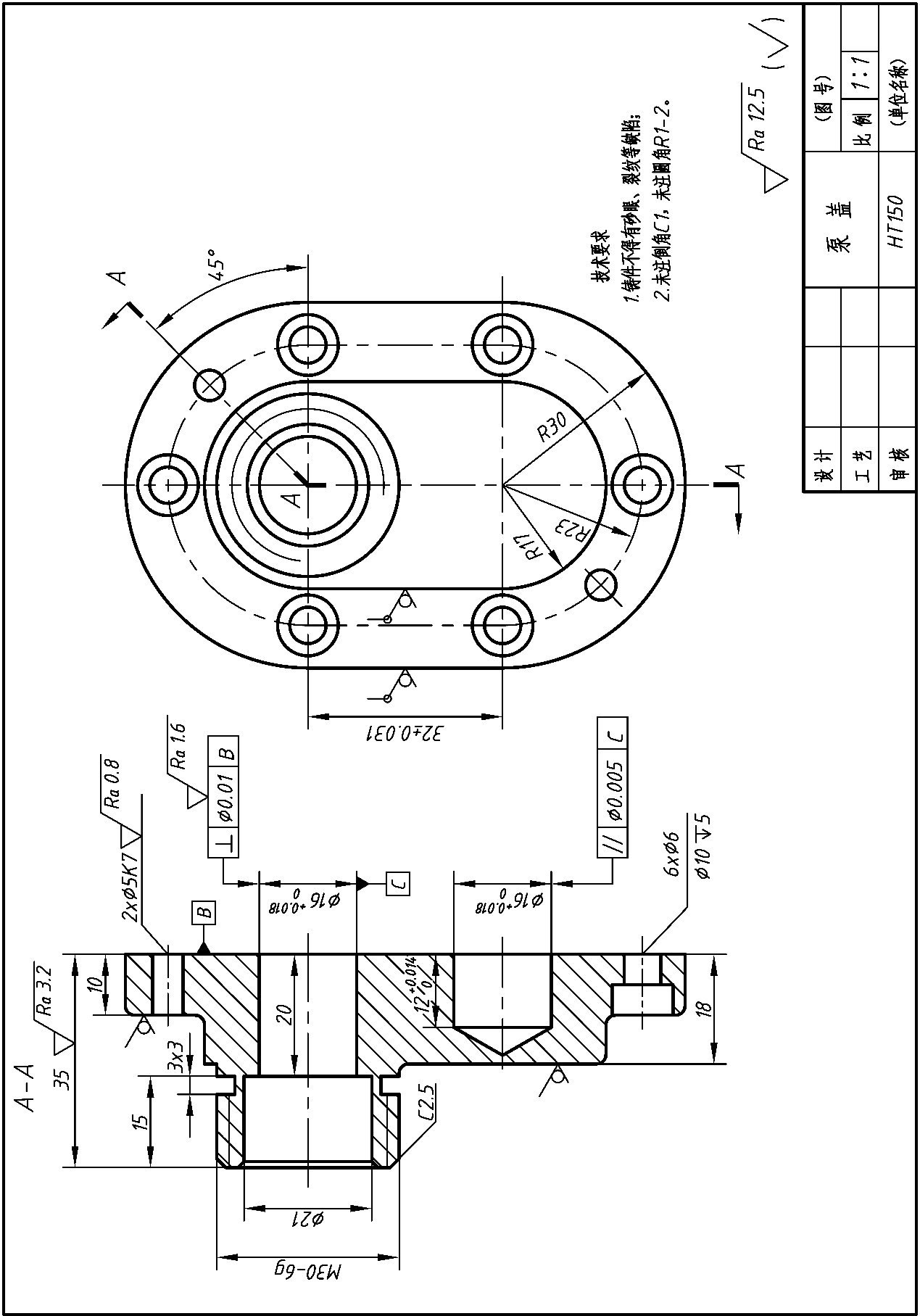 图5 泵盖零件图2.评分标准（1）任务一 设置绘图环境（10分）（2）任务二 创建样板文件（10分）（3）任务三 绘制机械图样并打印输出电子图纸（80分）钳加工技术1.考试样题参加学业技能考试的学生在规定时间内完成给定零件图中工件加工工作准备、零件加工、测量内容，时间75分钟，总分100分，钳加工备料及零件如图6、7所示。（1）备料图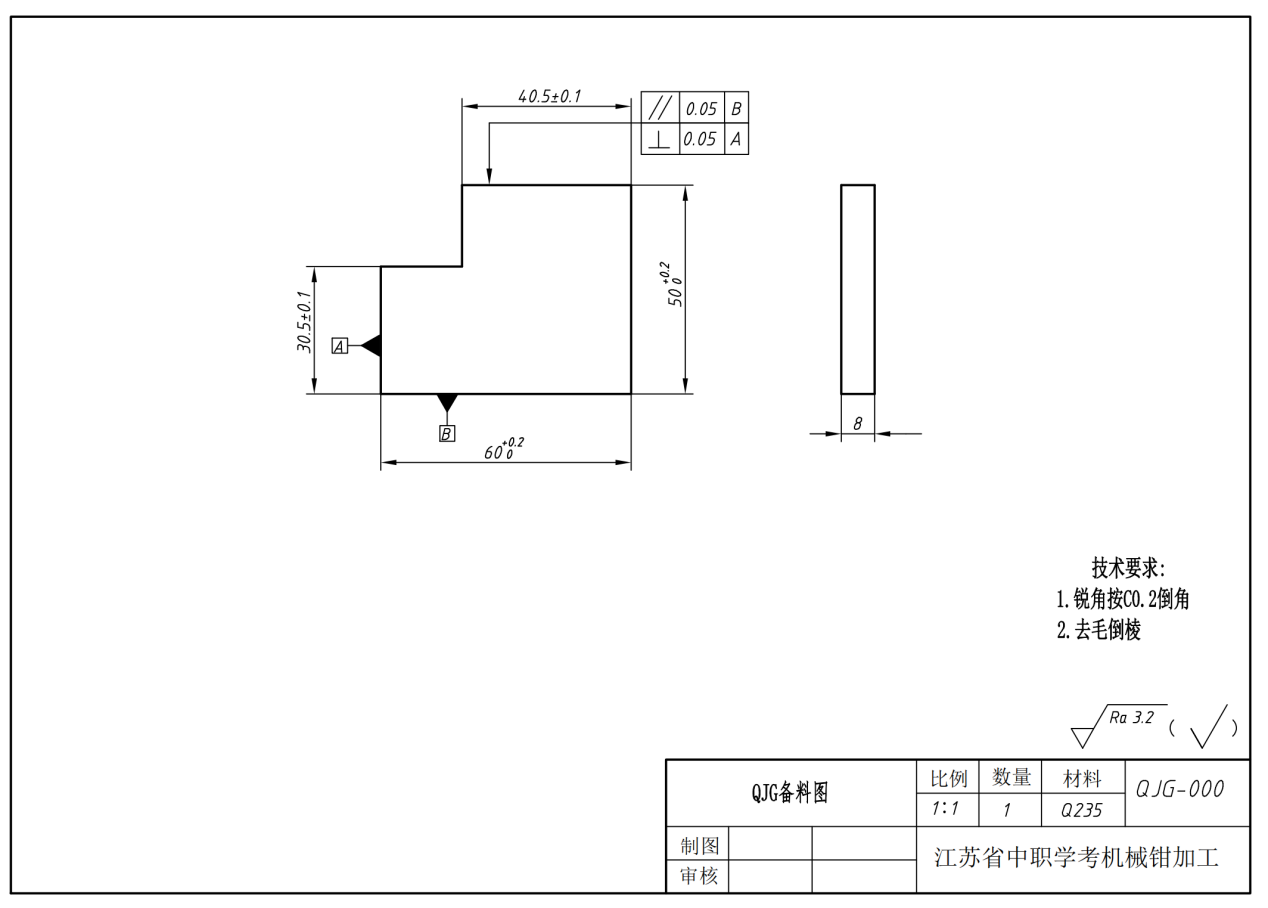 图6 钳加工备料图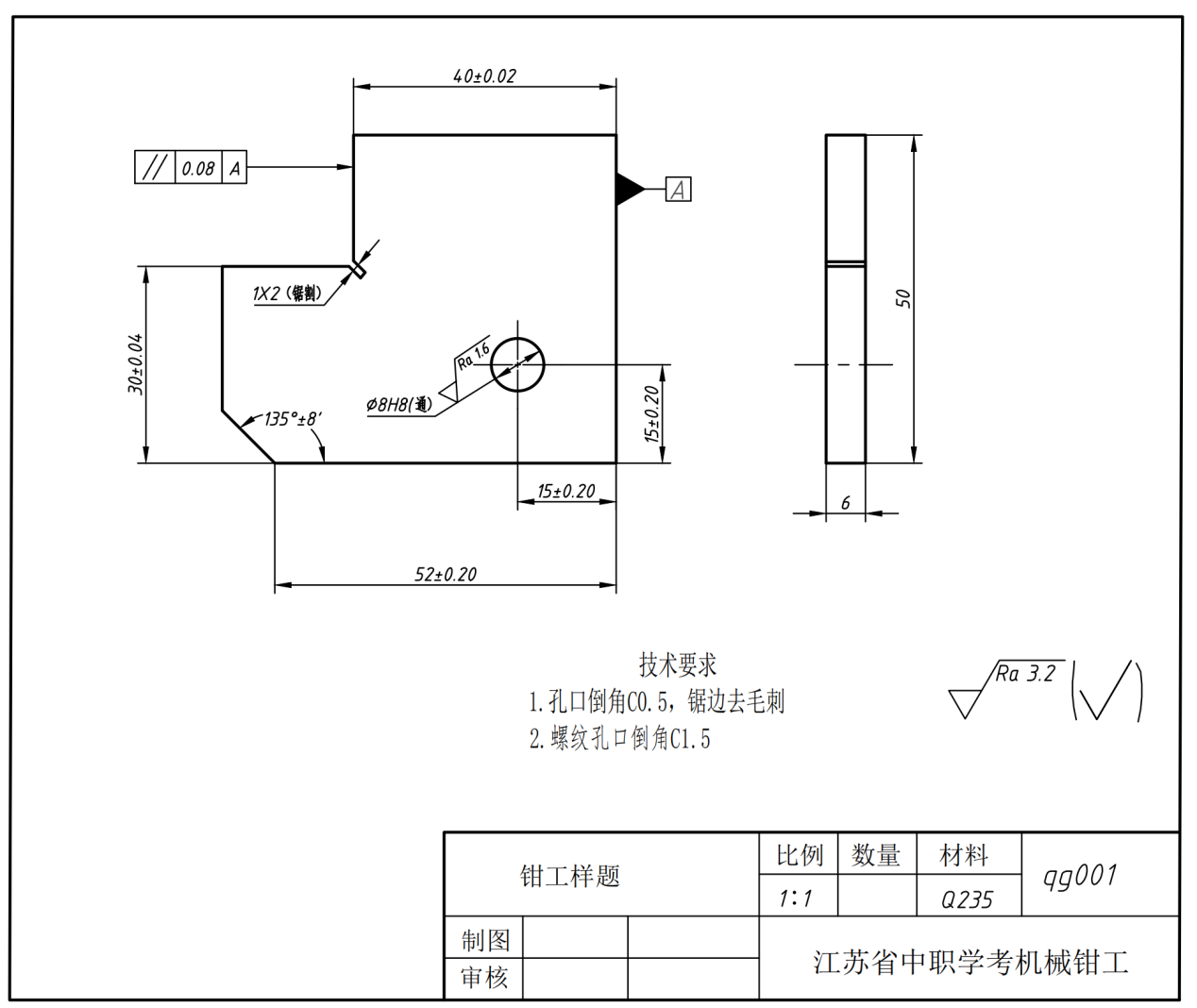 图7 钳加工零件图2.评分标准评分标准分为职业素养和操作技能两部分，具体见下表。职业素养评分表注：发生重大安全事故的安全文明操作项目分全扣钳加工操作技能评分表数控车工加工技术1.考试样题参加学业技能考试的学生在规定时间内在信息化综合实训考核平台上完成给定零件图中零件车削加工等操作，时间45分钟，总分100分，加工零件如图8所示。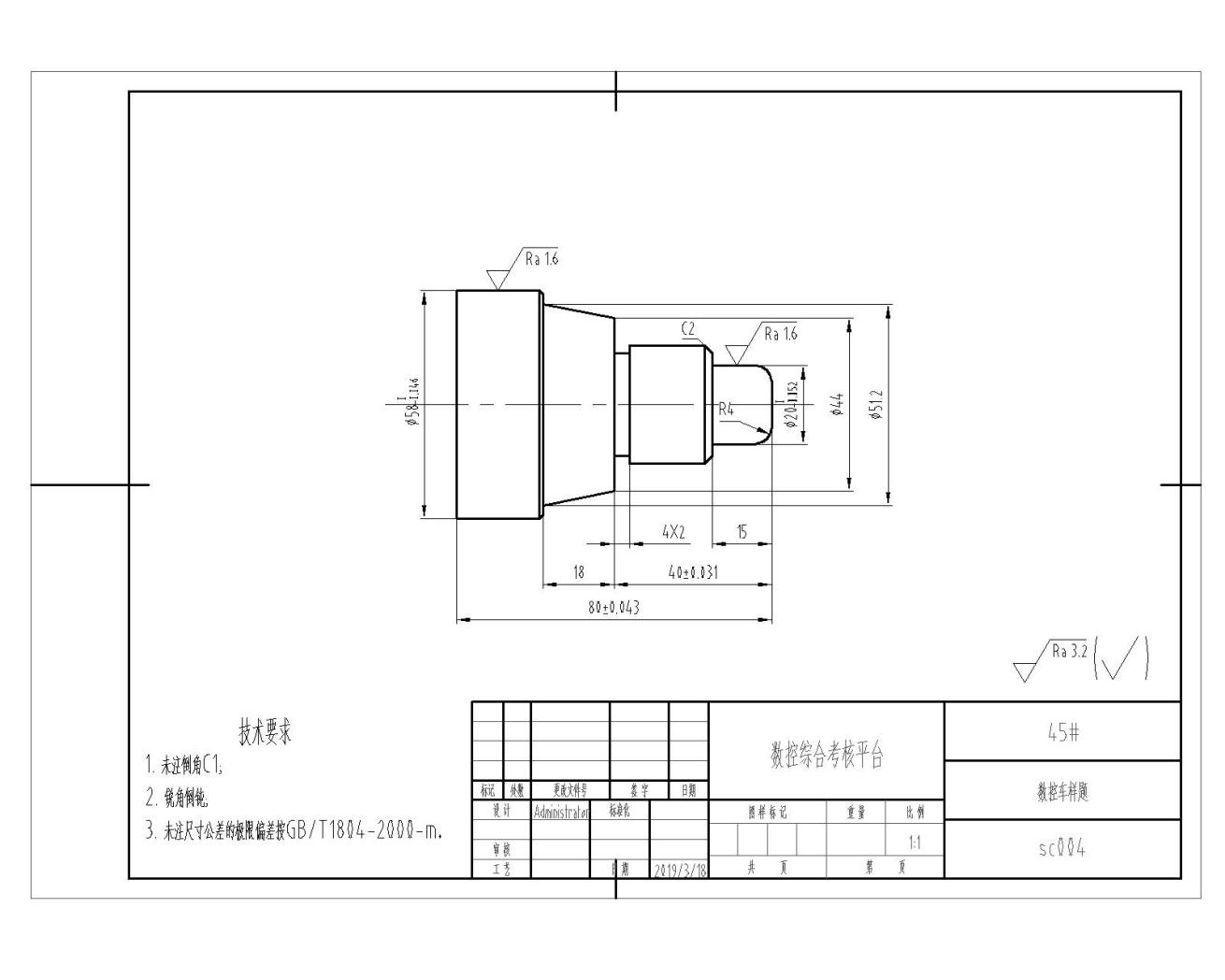 图8 车削加工零件图2.评价标准（五）数控铣工加工技术1.考试样题参加学业技能考试的学生在规定时间内在信息化综合实训考核平台上完成给定零件图中零件铣削加工等操作，时间45分钟，总分100分，加工零件如图9所示。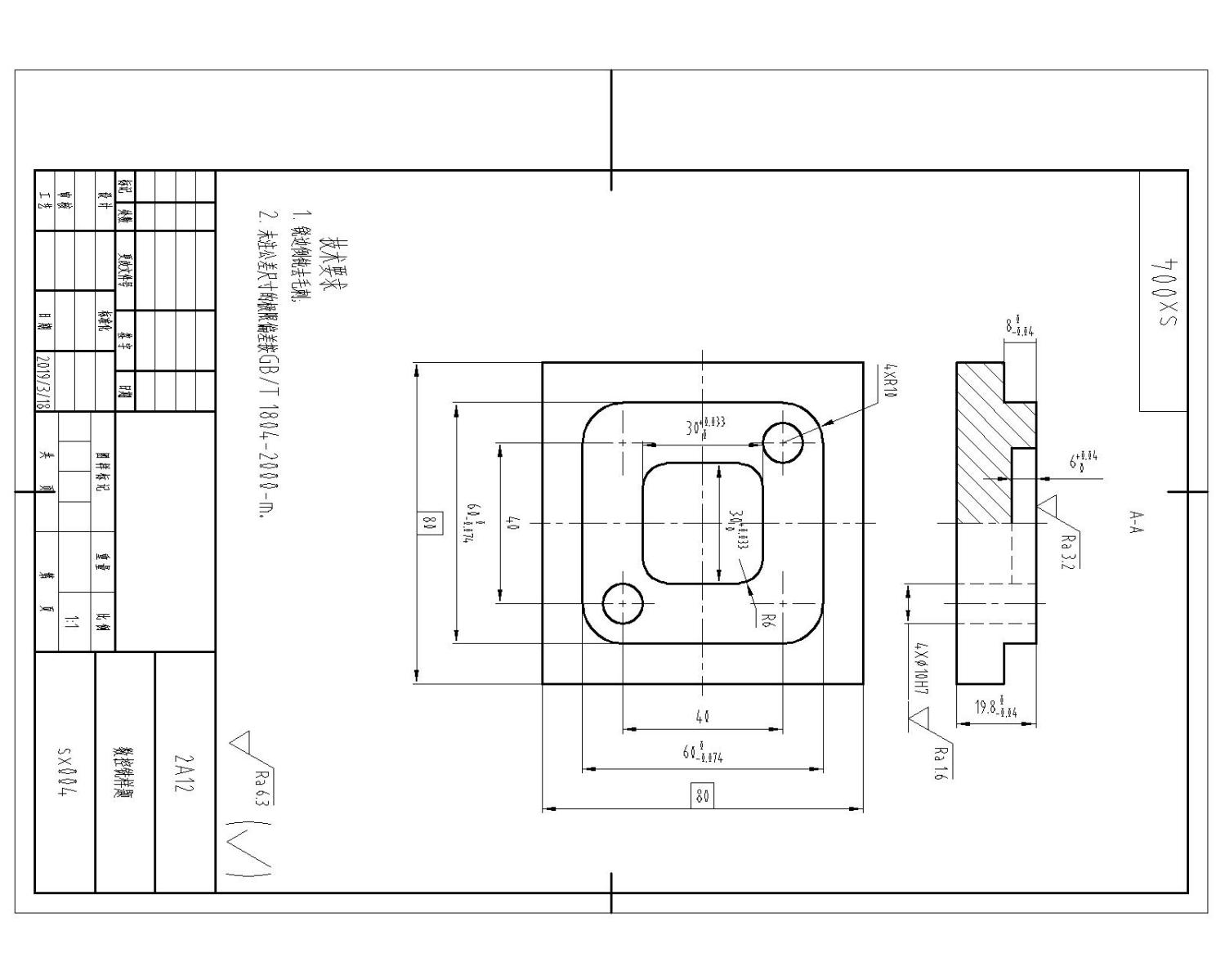 图9 铣削加工零件图2.评价标准考试内容方式时长配分备注工具钳工技术实操120分钟100分适用于机械装备方向机械CAD绘图实操120分钟100分适用于机械装备方向钳加工技术实操75分钟100分数控加工方向必考，分数×0.6计入总分数控车工加工技术实操45分钟100分数控加工方向二选一，分数×0.4计入总分数控铣工加工技术实操45分钟100分数控加工方向二选一，分数×0.4计入总分总计总计120分钟100分序号城市考点学校备注1南京江苏省溧水中等专业学校仅机械装备方向2无锡江苏省锡山中等专业学校仅机械装备方向3徐州江苏省丰县中等专业学校仅机械装备方向4徐州江苏省新沂中等专业学校仅机械装备方向5徐州徐州经济技术开发区工业学校仅机械装备方向6常州江苏省溧阳中等专业学校仅机械装备方向7苏州江苏省常熟中等专业学校仅机械装备方向8苏州江苏省太仓中等专业学校仅机械装备方向9苏州江苏省张家港中等专业学校仅机械装备方向10南通江苏省海门中等专业学校仅机械装备方向11南通江苏省如皋中等专业学校仅机械装备方向12连云港江苏省连云港工贸高等职业技术学校仅机械装备方向13淮安江苏省盱眙中等专业学校仅机械装备方向14盐城盐城机电高等职业技术学校仅机械装备方向15盐城盐城市经贸高级职业学校仅机械装备方向16扬州江苏省宝应中等专业学校仅机械装备方向17镇江江苏省句容中等专业学校仅机械装备方向18泰州江苏省泰兴中等专业学校仅机械装备方向19宿迁江苏省宿城中等专业学校仅机械装备方向20宿迁江苏省宿豫中等专业学校仅机械装备方向21南京江苏省南京工程高等职业学校仅数控加工方向22南京南京六合中等专业学校仅数控加工方向23南京南京江宁中等专业学校仅数控加工方向24无锡无锡机电高等职业技术学校仅数控加工方向25无锡江苏省无锡立信中等专业学校仅数控加工方向26徐州江苏省徐州经贸高等职业学校仅数控加工方向27徐州江苏省沛县中等专业学校仅数控加工方向28常州江苏省溧阳中等专业学校仅数控加工方向29苏州苏州高等职业技术学校仅数控加工方向30苏州江苏省昆山第一中等专业学校仅数控加工方向31南通江苏省如皋第一中等专业学校仅数控加工方向32南通江苏省海门中等专业学校仅数控加工方向33连云港江苏省连云港中等专业学校仅数控加工方向34淮安江苏省淮安中等专业学校仅数控加工方向35淮安江苏省盱眙中等专业学校仅数控加工方向36盐城盐城机电高等职业技术学校仅数控加工方向37盐城江苏省射阳中等专业学校仅数控加工方向38扬州江苏省江都中等专业学校仅数控加工方向39扬州扬州高等职业技术学校仅数控加工方向40镇江镇江高等职业技术学校仅数控加工方向41泰州泰州机电高等职业技术学校仅数控加工方向42宿迁江苏省宿迁中等专业学校仅数控加工方向序号名称规格、主要参数/主要要求单位数量备注1台虎钳钳口宽度≥150mm台12钳工工作台工位13台式钻床最大钻孔直径：≥12mm台1每6~7人共用4机用虎钳与台式钻床配套台1每6~7人共用5划线平板≥400×630mm (长方形)块1每4人共用6划线方箱（或V型铁）≥250×250×250mm（或≥50×60×60mmV型铁）个1每4人共用序号设备规格、主要参数或主要要求1处理器（CPU）主频≥2.0GHz2内存≥4GB3硬盘容量≥500G4显示器尺寸≥19英寸5独立显卡核心频率667MHz或以上，显存1G位宽128位及以上6网卡100M兼容网卡7硬盘还原卡安装在考试终端，能对计算机系统进行还原保护8操作系统Windows7及以上版本9绘图软件必须是正版二维绘图软件，具体绘图软件及版本不限，最后存盘格式必须是DWG。10其他软件1. 必须是正版文字处理软件：Microsoft office Word2010或以上版本2.虚拟打印软件：PDF阅读器 (Adobe Reader 9以上版)3.拼音输入法与五笔输入法（版本不限）4.浏览器IE7.0及以上，推荐使用IE9，不建议用IE8，不要安装任何上网助手，同时打开IE的弹出窗口拦截序号名称规格、主要参数/主要要求单位数量备注1台虎钳钳口宽度≥150mm台12钳工工作台工位13台式钻床最大钻孔直径：≥12mm台1每6~7人共用4机用虎钳与台式钻床配套台1每6~7人共用5划线平板≥400×630mm (长方形)块1每4人共用6划线方箱（或V型铁）≥250×250×250mm（或≥50×60×60mmV型铁）个1每4人共用序号名称规格、主要参数/主要要求单位数量备注1信息化综合实训平台CPU主频3.7GHz，双核，三级缓存3MB。支持虚拟化技术，可以稳定进行云虚拟化运算。台11信息化综合实训平台8G以上内存，采用最新DDR4系列高频内存台11信息化综合实训平台120G以上固态硬盘SATA3接口，数据传输率达到读出：540MB/s，写入：490MB/s，操作系统盘剩余空间：100G以上台11信息化综合实训平台支持分辨率：1366×768，色彩：增强32位色以上的显示器台11信息化综合实训平台B150主板或同等/更高性能主板台11信息化综合实训平台100M/1000M自适应网卡台11信息化综合实训平台真实的数控车床及数控铣床操作面板，能与仿真软件进行通讯，面板能进行数控程序的输入，对刀、零件加工等操作，并在仿真软件中显示仿真结果。台12服务器服务器CPU至少达到双核主频3.7GHz，内存8GB以上，固态硬盘128GB以上，显存2GB以上，能承载40台数控综合实训考核平台进行大数据交换。台1每标准考场设置1台3虚拟仿真软件能仿真发那科、西门子等主流数控车床运动状态的软件；能反应刀具切削参数对零件加工的影响；能收集实训平台操作数据并进行评价分析。套14在线考核模块在线考核模块可以根据不同知识点，设定不同分值进行个性化考核，并自动评分。套1序号项目检测内容配分评分标准1工具使用规范工量具使用和摆放符合操作规范，轻拿轻放、不混放2工量具摆放不符合全扣2工具使用规范使用专用工具清理铁屑1用嘴吹、手摸等违规方式清理铁屑的全扣3工具使用规范不在划线平板上敲打、捶打1在划线平板上敲打、捶打全扣4设备使用规范钻孔操作时需带护目镜，严禁戴手套，女生需戴工作帽，工装袖口需扎紧1不符合要求全扣5设备使用规范装卸钻头时操作规范1装卸钻头时操作不规范全扣6设备使用规范钻孔时将工件装夹紧固1工件装夹不紧固，造成钻头损坏或工件松动等情况全扣7设备使用规范钻孔时不手持工件加工1钻孔时手持工件加工全扣8设备使用规范严禁手握转动中的钻头1手握转动中的钻头全扣9设备使用规范钻床使用后保持周围清洁2使用后不清理钻床周围铁屑全扣10安全文明操作工作前将劳保用品穿戴整齐2劳保用品穿戴不整齐全扣11安全文明操作钳工操作台及周围场地清洁、整齐1考试工位杂乱、场地不清洁全扣12安全文明操作不在考核场地奔跑1在考核场地奔跑，经提醒后再次发生全扣13安全文明操作遵守安全文明生产的有关规定，不发生安全事故2发生安全事故的全扣14安全文明操作考试结束后，工具、场地复原、监考老师检查合格后方可离开3工具、场地未复原的全扣总  计总  计总  计20项目项目内容配分评分标准自测数值实测得分零件加工质量尺寸加工30±0.046每超差0.02扣2分零件加工质量尺寸加工135°±8′6每超差15′扣2分零件加工质量尺寸加工52±0.206每超差0.2扣1分零件加工质量尺寸加工40±0.026每超差0.02扣2分零件加工质量尺寸加工Ra3.2（2处）61处不合格扣3分零件加工质量尺寸加工4每超差0.2扣2分零件加工质量尺寸加工1×2锯缝2不做不得分零件加工质量铰孔加工15±0.24每超差0.2扣2分零件加工质量铰孔加工15±0.24每超差0.2扣2分零件加工质量铰孔加工φ8H8、Ra1.641处不合格扣2分零件加工质量螺纹加工15±0.24每超差0.2扣2分零件加工质量螺纹加工44±0.24每超差0.2扣2分零件加工质量螺纹加工M104超差全扣零件加工质量自检操作30±0.044自测值对比实测值每超差0.02扣2分零件加工质量自检操作135°±8′4自测值对比实测值每超差4′扣2分零件加工质量自检操作52±0.204自测值对比实测值每超差0.02扣2分零件加工质量自检操作40±0.024自测值对比实测值每超差0.02扣2分零件加工质量自检操作4自测值对比实测值每超差0.04扣2分小计小计80层名颜色线型线宽用途0白色Continuous默认1粗实线白色Continuous0.5mm粗实线2点画线红色CENTER默认中心线3虚线洋红DASHED默认虚线4细实线青色Continuous默认螺纹、剖面线、波浪线等细实线（标注及文字除外）5标注绿色Continuous默认尺寸和技术要求标注6文字绿色Continuous默认标题栏中的文字序号评分点分值得分条件判分要求1建立新图形文件、设置图形单位2按试卷要求设置查看各项设置，每错一处扣1分，扣完为止2设置图层3图层名称、颜色、线型、线宽设置查看各项设置，每错一处扣1分，扣完为止3设置文字样式2按试卷要求设置查看各项设置，每错一处扣1分，扣完为止4设置标注样式3按试卷要求设置查看各项设置，每错一处扣1分，扣完为止序号评分点分值得分条件判分要求1绘制图框2按要求绘制边框线绘制错误扣2分2创建带属性块标题栏7按照试卷要求进行标题栏绘制、定义属性、定义图块、插入图块并填写标题栏查看各项内容，每错一处扣1分，扣完为止3保存1文件名、扩展名、保存位置必须全部正确才得分序号评分点分值得分条件判分要求1图形45运用绘图和编辑命令正确绘制图形图线错一处扣1分，扣完为止2图层5按照不同线型使用设定图层全部内容在一个图层上不得分，错一图层扣一分，扣完为止3尺寸标注及技术要求25按照国家标准标注尺寸及技术要求尺寸标注及技术要求错一处或漏一处扣0.5分，扣完为止。标注不清晰，酌情扣分4合理布图3按图样要求布置图形布局不合理，酌情扣分5打印输出电子图纸并保存2按试卷要求输出打印并保存文件输出打印格式正确，保存正确才能得分序号项目检测内容配分评分标准1工具使用规范工量具使用和摆放符合操作规范，轻拿轻放、不混放2工量具摆放不符合全扣2工具使用规范使用专用工具清理铁屑1用嘴吹、手摸等违规方式清理铁屑的全扣3工具使用规范不在划线平板上敲打、捶打1在划线平板上敲打、捶打全扣4设备使用规范钻孔操作时需带护目镜，严禁戴手套，女生需戴工作帽，工装袖口需扎紧1不符合要求全扣5设备使用规范装卸钻头时操作规范1装卸钻头时操作不规范全扣6设备使用规范钻孔时将工件装夹紧固1工件装夹不紧固，造成钻头损坏或工件松动等情况全扣7设备使用规范钻孔时不手持工件加工1钻孔时手持工件加工全扣8设备使用规范严禁手握转动中的钻头1手握转动中的钻头全扣9设备使用规范钻床使用后保持周围清洁2使用后不清理钻床周围铁屑全扣10安全文明操作工作前将劳保用品穿戴整齐2劳保用品穿戴不整齐全扣11安全文明操作钳工操作台及周围场地清洁、整齐1考试工位杂乱、场地不清洁全扣12安全文明操作不在考核场地奔跑1在考核场地奔跑，经提醒后再次发生全扣13安全文明操作遵守安全文明生产的有关规定，不发生安全事故2发生安全事故的全扣14安全文明操作考试结束后，工具、场地复原、监考老师检查合格后方可离开3工具、场地未复原的全扣总  计总  计总  计20项目项目内容配分评分标准自测数值实测得分零件加工质量尺寸加工30±0.048每超差0.02扣2分零件加工质量尺寸加工135°±8′6每超差15′扣2分零件加工质量尺寸加工52±0.206每超差0.2扣1分零件加工质量尺寸加工40±0.028每超差0.02扣2分零件加工质量尺寸加工Ra3.2（2处）61处不合格扣3分零件加工质量尺寸加工4每超差0.2扣2分零件加工质量尺寸加工1×2锯缝4不做不得分零件加工质量铰孔加工15±0.26每超差0.2扣2分零件加工质量铰孔加工15±0.26每超差0.2扣2分零件加工质量铰孔加工φ8H8、Ra1.661处不合格扣2分零件加工质量自检操作30±0.044自测值对比实测值每超差0.02扣2分零件加工质量自检操作135°±8′4自测值对比实测值每超差4′扣2分零件加工质量自检操作52±0.204自测值对比实测值每超差0.02扣2分零件加工质量自检操作40±0.024自测值对比实测值每超差0.02扣2分零件加工质量自检操作4自测值对比实测值每超差0.04扣2分小计小计80序号考核项目评分标准配分1职业素养共10题，选错1题扣0.5分52毛坯设置选择了最优毛坯得8分，选择了次优毛坯得6分，选择了干扰毛坯不得分。83工件装夹毛坯装夹在卡盘内长度范围内得分，否则不得分，共有2次装夹。84切削刀具选择在给出的众多刀具中选择加工所需刀具，正确选择一把刀具得4分；全部选择正确得满分125机床操作、输入程序、仿真加工机床正确执行通电得2分；正确取消报警得2分；回零正确得2分；正确调整装夹位置得2分；正确安装工件和刀具得2分；输入程序得2分；有对刀操作得2分；完成所有对刀得1分；模拟程序得2分；自动切削得2分；测量工件得2分；修改刀补得2分；加工完成后有最终测量工件得1分；关机前按下急停按钮得2分；关机前卸载工件和刀具得2分；没有操作错误得分2分。306加工参数设置粗精加工用刀具主轴转速、进给速度、背吃刀量选择合理187加工工序粗精加工顺序正确得3分，有退刀槽工序得2分。 58工件质量考核项目在公差范围内得满分，超差一个等级得一半分值，超差两个等级不得分。109加工效率加工时间效率高得2分；更换毛坯次数每增加两次扣0.2分，刀具每更换两次扣0.2分，扣完2分为止。4总  计总  计总  计100序号考核项目评分标准配分1职业素养共10题，选错1题扣0.5分52毛坯设置选择了最优毛坯得8分，选择了次优毛坯得6分，选择了干扰毛坯不得分。83工件装夹毛坯露出钳高度在范围内得分，否则不得分。84切削刀具选择在给出的众多刀具中选择加工所需6把刀具（如面铣刀、立铣刀、中心钻、麻花钻 、铰刀等），正确选择一把刀具得2-4分；全部选择正确得满分125机床操作、输入程序、仿真加工机床正确执行通电得2分；正确取消报警得2分；回零正确得2分；使用百分表校正工装得1分，正确调整毛坯装夹位置得2分；夹紧时敲击工件上表面得1分；安装刀具得2分；输入NC程序得1分；对刀正确得2分；所有刀具对刀正确得1分；模拟程序得2分；自动切削得2分；精加工前测量工件得1分；测量后修改刀补得2分；完成工件后，进行尺寸复检得1分；关机前卸载工件和刀具得1分；关机前按下急停按钮得1分；关机前关闭系统得2分；没有操作错误得分2分。306加工参数设置粗精加工主轴转速、进给速度、背吃刀量选择合理187加工工序先出后精，先面后孔，先定心，后钻孔工艺正确得分58工件质量考核项目在公差范围内得满分，超差一个等级得一半分值，超差两个等级不得分。109加工效率加工时间效率高得2分；更换毛坯次数每增加两次扣0.2分，刀具每更换两次扣0.2分，扣完2分为止。4总  计总  计总  计100